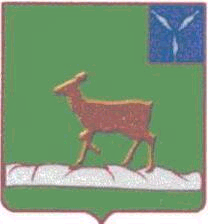 АДМИНИСТРАЦИЯИВАНТЕЕВСКОГО МУНИЦИПАЛЬНОГО  РАЙОНАСАРАТОВСКОЙ ОБЛАСТИПО С Т А Н О В Л Е Н И Е от 05.12.2017г.  № 675с. ИвантеевкаО порядке оплаты питьевой воды,использованной на пожаротушение, ликвидацию аварии и стихийных бедствий.	В соответствии со статьей 19 Федерального закона от 21 декабря 1994 года № 69-ФЗ «О пожарной безопасности», Постановлением Правительства Российской Федерации от 12 февраля 1999 г. № 167 «Об утверждении Правил пользования системами коммунального водоснабжения и канализации в Российской Федерации»,на основании Федерального закона от 06.10.2003 № 131-ФЗ «Об общих принципах организации местного самоуправления в Российской Федерации», Устава Ивантеевского муниципального района, администрация Ивантеевского муниципального района, ПОСТАНОВЛЯЕТ:          1.Утвердить порядок оплаты питьевой воды, использованной на пожаротушение, ликвидацию аварий и стихийных бедствий, согласно приложению.2.Рекомендовать ПЧ-41 предоставлять по телефонной связи филиалу ГУП СО «Облводоресурс» - «Ивантеевский» ежемесячно до 28 числа за текущий месяц и неучтенные дни предыдущего месяца, необходимые сведения, а именно:- количество автоцистерн (ед.);- вместимость автоцистерн (м(3));- расход воды (л/с на 1 ствол при тушении пожара из гидрантов, на 1 пожарный кран или на 1 систему автоматического пожаротушения);- количество задействованных гидрантов, кранов или систем автоматического пожаротушения; - продолжительность действия гидрантов, кранов или систем автоматического пожаротушения (ч).          3.Рекомендовать ПЧ-41,осуществляющей проверку работоспособности пожарных гидрантов предоставлять по телефонной связи филиалу ГУП СО «Облводоресурс» - «Ивантеевский» ежемесячно до 28 числа за текущий месяц и неучтенные дни предыдущего месяца, сведения о количестве проверенных пожарных гидрантов.          4.Рекомендовать ПЧ-41 доводить до сведения филиал ГУП СО «Облводоресурс» - «Ивантеевский»  периоды, когда проверка работоспособности пожарных гидрантов не будет осуществляться.
5.Постановление вступает в силу с момента его официального опубликования.6.Настоящее постановление необходимо разместить на официальном сайте администрации Ивантеевского муниципального района Саратовской области.7.Контроль за исполнением настоящего постановления возложить на заместителя главы администрации Ивантеевского муниципального района  Ю.Н. Савенкова.ПриложениеК постановлениюАдминистрации ИвантеевскогоМуниципального районаот 05.12.2017г.  № 675Порядок учета объемов питьевой водой на пожаротушение, проверку работоспособности пожарных гидрантов, ликвидацию аварий, стихийных бедствий и ее оплатыI. Общие положения1. В настоящем Порядке применяются следующие понятия:«абонент» - юридическое лицо, а также предприниматели без образования юридического лица, имеющие в собственности, хозяйственном ведении или оперативном управлении объекты, системы водоснабжения, которые непосредственно присоединены к системам коммунального водоснабжения, заключившие с организацией водопроводно-канализационного хозяйства в установленном порядке договор на отпуск (получение) воды.К числу абонентов могут относиться также: - организации, в собственности, хозяйственном ведении или оперативном управлении которых находятся жилищный фонд и объектов инженерной инфраструктуры;- организации, уполномоченные оказывать коммунальные услуги населению, проживающему в государственном (ведомственном), муниципальном или общественном жилищном фонде;- товарищества и другие объединения собственников, которым передано право управления жилищным фондом;«водоснабжение» - технологический процесс, обеспечивающий забор, подготовку, транспортировку и передачу абонентам питьевой воды;«водопроводная сеть» - система трубопроводов и сооружений на них, предназначенных для водоснабжения;«организация водопроводно-канализационного хозяйства» - предприятие филиал ГУП СО «Облводоресурс» - «Ивантеевский», осуществляющее отпуск питьевой воды на пожаротушение, ликвидацию аварий и стихийных бедствий из системы водоснабжения и эксплуатирующее эту систему;«пожарный гидрант» - устройство на водопроводной сети, предназначенное для отбора воды при тушении пожаров;«питьевая вода» - вода после подготовки или в естественном состоянии, отвечающая установленным санитарным нормам и требованиям и предназначенная для питьевых и бытовых нужд населения и (или) производства пищевой продукции;«силы пожарной охраны» - подразделения ПЧ-41, а также техника (с персоналом), находящаяся на балансе организаций независимо от форм собственности, способная оказать помощь в ликвидации пожаров и проведении аварийно-спасательных работ.2. Настоящий Порядок регулирует отношения между организациями водопроводно-канализационного хозяйства, силами пожарной охраны и органом местного самоуправления в части учета объемов питьевой воды, израсходованной на нужды пожаротушения, ликвидацию аварий, стихийных бедствий и их последствий силами пожарной охраны через пожарные гидранты на водопроводных сетях организации водопроводно-канализационного хозяйства, а также систематическую проверку работоспособности пожарных гидрантов и порядок оплаты израсходованной питьевой воды.3. Порядок учета объемов питьевой воды на пожаротушение, проверку работоспособности пожарных гидрантов, ликвидацию аварий и стихийных бедствий и ее оплаты определяется требованиями государственных стандартов, а также инструкциями по подготовке к работе систем хозяйственно-питьевого водоснабжения в чрезвычайных ситуациях.4. Настоящий Порядок действует на всей территории с. Ивантеевка и обязателен для организаций водопроводно-канализационного хозяйства, обслуживающих населенные пункты, а также для всех абонентов, независимо от ведомственной принадлежности и организационно-правовой формы.
5.Использование систем коммунального водоснабжения на территории с. Ивантеевка осуществляется в соответствии с «Правилами пользования системами коммунального водоснабжения и канализации в Российской Федерации», утвержденными Постановлением Правительства Российской Федерации от 12.02.99 № 167 (с изменениями от 08.08.2003, от 23.05.2006, от 25.06.2012, от 29.07.2013), Постановлением Правительства Российской Федерации от 04.09.2013 № 776 «Об утверждении правил организации коммерческого учета воды, сточных вод» (с изменениями от 26.03.2014 № 230).6. Содержание, проверка работоспособности пожарных гидрантов и эксплуатация пожарных гидрантов и искусственных водоисточников для целей пожаротушения осуществляется в соответствии с законодательством.II. Область применения Порядка учета объемов питьевой воды на пожаротушение, ликвидацию аварий и стихийных бедствий и ее оплаты7. Отпуск (получение) питьевой воды на нужды пожаротушения, ликвидацию аварий и стихийных бедствий и их последствий производится силами пожарной охраны через пожарные гидранты на водопроводной сети, находящейся в хозяйственном ведении (оперативном управлении) организации водопроводно-канализационного хозяйства, без договора.8. Настоящий Порядок не предусматривает случаи получения (отпуска) питьевой воды на нужды пожаротушения, ликвидацию аварий и стихийных бедствий и их последствий через абонентские присоединения (при наличии технической возможности), оборудованные средствами измерения.9. Настоящие Порядок должен применяться для учета объемов питьевой воды, израсходованной на нужды пожаротушения, проверку работоспособности пожарных гидрантов, ликвидацию аварий и стихийных бедствий и их последствий через абонентские присоединения (при наличии технической возможности), не оборудованные средствами измерения.III. Учет количества отпущенной (полученной) питьевой воды на пожаротушение, ликвидацию аварий и стихийных бедствий и порядок ее оплаты10. Учет объемов воды, израсходованной на нужды пожаротушения, проверку работоспособности пожарных гидрантов, ликвидацию аварий и стихийных бедствий и их последствий из водопроводной сети, минуя средства измерения, производится в соответствии с Приказом Минстроя России от 17.10.2014 №640/пр«Об утверждении методических указаний по расчету потерь горячей, питьевой, технической воды в централизованных системах водоснабжения при ее производстве и транспортировке».
11. Планируемый к использованию силами пожарной охраны объем питьевой воды на пожаротушение, ликвидацию аварий и стихийных бедствий из системы водоснабжения определяется специалистами филиала ГУП СО «Облводоресурс» - «Ивантеевский» ежегодно расчетным путем в соответствии с Федеральным законом от 22.07.2008 № 123-ФЗ «Технический регламент о требованиях пожарной безопасности» по представленным данным ПЧ-41, исходя из среднегодового количества возгораний за последние 3 года, с учетом коэффициента превышения 1, 2.12. Планируемый к использованию ПЧ-41 объем питьевой воды для проверки работоспособности пожарных гидрантов определяется специалистами филиала ГУП СО «Облводоресурс» - «Ивантеевский» ежегодно расчетным путем исходя из количества пожарных гидрантов, расположенных на территории с. Ивантеевка.13. При получении посредством телефонной связи ежемесячно, до 28 числа за текущий месяц и неучтенные дни предыдущего месяца, необходимых сведений от ПЧ-41, именно:- количество автоцистерн (ед.),- вместимость автоцистерн (м(3)),- расход воды (л/с на 1 ствол при тушении пожара из гидрантов, на 1 пожарный кран или на 1 систему автоматического пожаротушения, количество задействованных гидрантов, кранов или систем автоматического пожаротушения); 
- продолжительность действия гидрантов, кранов или систем автоматического пожаротушения (ч);- учет объемов воды, израсходованных на пожаротушение, ликвидацию аварий и стихийных бедствий вести в соответствии с пунктом 10 настоящего Порядка.14. Учет объемов воды, израсходованных на проверку работоспособности пожарных гидрантов, на основании данных, представляемых посредством телефонной связи ежемесячно, до 28 числа за текущий месяц и неучтенные дни предыдущего месяца, ПЧ-41 или филиалом ГУП СО «Облводоресурс» - «Ивантеевский» вести в соответствии с пунктом 10 настоящего Порядка.15. При непредставлении сведений, указанных в пунктах 13 и 14 настоящего Порядка, филиал ГУП СО «Облводоресурс» - «Ивантеевский» в течение банковских суток извещает об этом ПЧ-41, при непредставлении сведений в течение последующих банковских суток учет объемов воды производить расчетным путем в соответствии с Федеральным законом от 22.07.2008 № 123-ФЗ «Технический регламент о требованиях пожарной безопасности», сведениями о количестве пожаров на территории с. Ивантеевка, предоставленнымиПЧ-41 и количеством пожарных гидрантов, подлежащих проверке на работоспособность.16. Оплата объемов питьевой воды, израсходованной на нужды пожаротушения, проверку работоспособности пожарных гидрантов, ликвидацию аварий и стихийных бедствий и их последствий из водопроводной сети организации водопроводно-канализационного хозяйства без средств измерений, производится за счет соответствующих статей расходов бюджета Ивантеевского муниципального района путем перечисления суммы, подлежащей уплате, на расчетный счет организации водопроводно-канализационного хозяйства, на основании документов, предъявленных к оплате. Сумма, подлежащая уплате, определяется путем умножения израсходованного объема питьевой воды, определенного в соответствии с пунктами 13, 14, 15 настоящего Порядка, на действующий (утвержденный) тариф.Верно:Управляющая  делами администрацииИвантеевского муниципального района                              А.М. ГрачеваГлава Ивантеевскогомуниципального района                                  В.В.Басов